Karta usługiURZĄD MIEJSKI W CHOSZCZNIE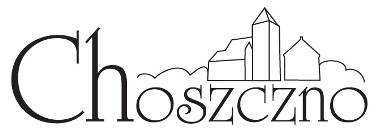 Wydział Zamówień Publicznych, Inwestycji i Planowania PrzestrzennegoIPPTel.  095 765 9373pokój nrKancelaria Ogólna czynna jest od poniedziałku do piątku, od godziny247:30 do 15:30. tel. 095 765 9300, email: eurzad@choszczno.pl,Nazwa usługi:ZAŚWIADCZENIE O ZGODNOŚCI Z BUDOWYPodstawa prawna:Zgodnie z art. 217 ustawy z dnia 14 czerwca 1960 roku Kodeks postępowania administracyjnego (j.t. Dz. U. z 2016 r. poz. 23) w związku z art. 48 ust. 3 pkt 1) ustawy          z dnia 7 lipca 1994 roku Prawo budowlane (Dz. U. z 2013 r., poz. 1409 ze zm.)I. WYMAGANE DOKUMENTY:„Wniosek o wydanie zaświadczenie o zgodności zabudowy”Należy dołączyć kopię postanowienia Państwowego Inspektora Nadzoru Budowlanego, dotyczącego nałożenia na wnioskodawcę dostarczenia zaświadczenia    o zgodności budowy z ustaleniami obowiązującego miejscowego planu zagospodarowania przestrzennegoOkreślić lokalizację budowy na mapie ewidencyjnej lub sytuacyjno - wysokościowejII. OPŁATY:Obowiązek uiszczenia opłaty skarbowej w wysokości 17 zł  następuje w dniu składania  wniosku.Zwolnieni z opłaty skarbowej są: jednostki budżetowe, jednostki samorządu terytorialnego oraz sprawy dotyczące budownictwa mieszkaniowego.Opłatę skarbową można uiścić w formie gotówkowej w kasie Urzędu lub bezgotówkowej na rachunek bankowy Urzędu Miejskiego nr 83 8359 0005 0028 9098 2000 0005 za pośrednictwem Banków lub Poczty.III. TERMIN ODPOWIEDZI:Do 7 dni.IV. JEDNOSTKA ODPOWIEDZIALNA:Wydział Zamówień Publicznych, Inwestycji i Planowania PrzestrzennegoV. TRYB ODWOŁAWCZY:Zażalenie wnosi się do Wojewody Zachodniopomorskiego za pośrednictwem organu, który wydał zaświadczenie o odmowie (zażalenie składa się w Kancelarii). Zażalenie wnosi się w terminie 7 dni od dnia doręczenia postanowienia stronie.VI. UWAGI:Organ  administracji  państwowej  obowiązany jest  wydać  zaświadczenie, gdy  chodzi o potwierdzenie faktów albo stanu     prawnego, wynikających z prowadzonej przez ten organ ewidencji, rejestrów bądź innych danych znajdujących się w jego posiadaniu Organ administracji państwowej przed wydaniem zaświadczenia, może przeprowadzić w koniecznym zakresie postepowanie wyjaśniające 